ПРИЛОЖЕНИЕ 2к приказу Министерства юстицииДонецкой Народной Республикиот 01.03.2016  № 165ОБРАЗЕЦгербовой печати органа технической инвентаризации, учета и оценки недвижимого имущества Донецкой Народной Республики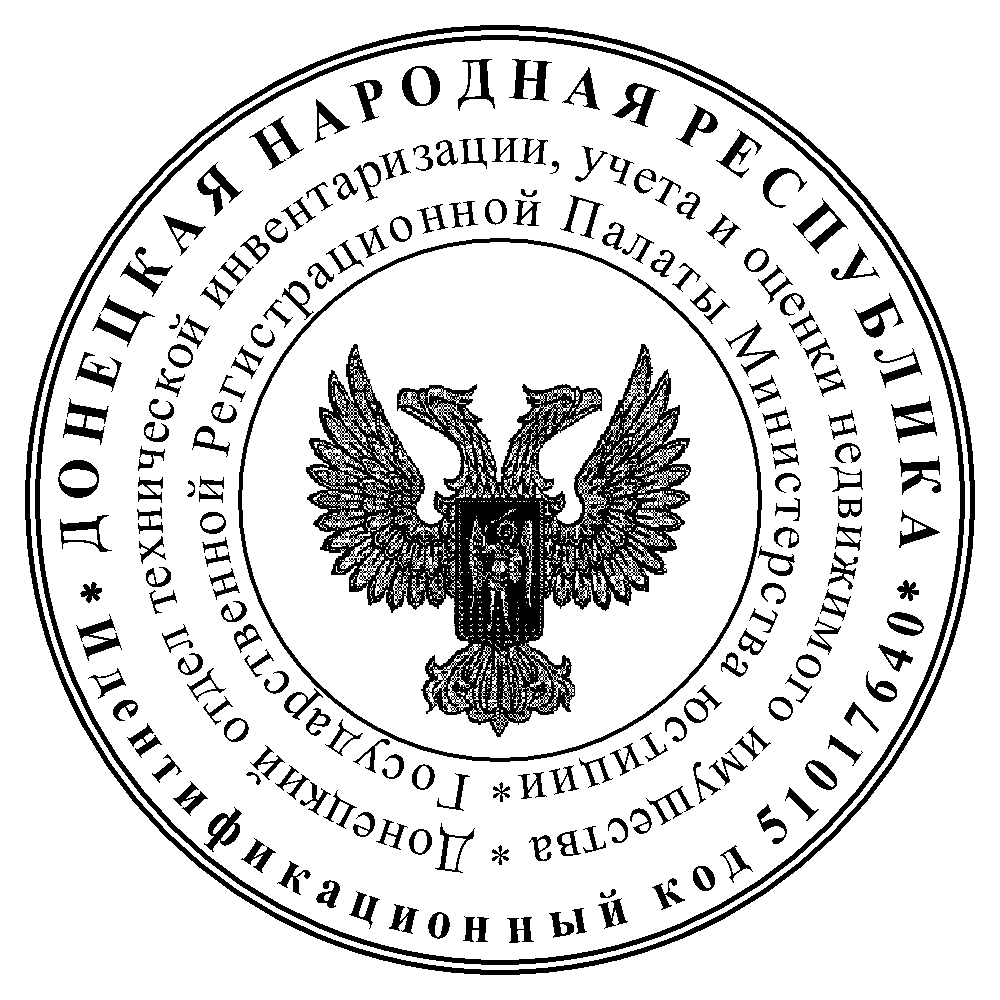 